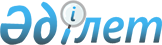 Салық салу объектілерінің Солтүстік Қазақстан облысы Ғабит Мүсірепов атындағы ауданның елді мекендерінде орналасуын ескеретін аймаққа бөлу коэффициенттерін бекіту туралыСолтүстік Қазақстан облысы Ғабит Мүсірепов атындағы аудан әкімдігінің 2018 жылғы 30 қарашадағы № 365 қаулысы. Солтүстік Қазақстан облысының Әділет департаментінде 2018 жылғы 20 желтоқсанда № 5086 болып тіркелді
      Қазақстан Республикасының 2017 жылғы 25 желтоқсандағы "Салық және бюджетке төленетін басқа да міндетті төлемдер туралы (Салық кодексі)" Заңының 529-бабы 6-тармағына, Қазақстан Республикасының 2001 жылғы 23 қаңтардағы "Қазақстан Республикасындағы жергілікті мемлекеттік басқару және өзін-өзі басқару туралы" Заңының 37-бабы 7-тармағына сәйкес, Солтүстік Қазақстан облысы Ғабит Мүсірепов атындағы аудан әкімдігі ҚАУЛЫ ЕТЕДІ:
      1. Салық салу объектілерінің Солтүстік Қазақстан облысы Ғабит Мүсірепов атындағы ауданның елді мекендерінде орналасуын ескеретін аймаққа бөлу коэффициенттері осы қаулының қосымшасына сәйкес бекітілсін.
      2. Осы қаулының орындалуын бақылау Солтүстік Қазақстан облысы Ғабит Мүсірепов атындағы аудан әкімінің жетекшілік ететін орынбасарына жүктелсін.
      3. Осы қаулы ресми жариялануға тиіс және 2019 жылдың 1 қаңтарынан бастап қолданысқа енгізіледі.
      КЕЛІСІЛДІ:
      "Қазақстан Республикасы Қаржы 
      министрлігі Мемлекеттік кірістер комитеті 
      Солтүстік Қазақстан облысы бойынша 
      Мемлекеттік кірістер департаментінің
      Ғабит Мүсірепов атындағы аудан бойынша 
      мемлекеттік кірістер басқармасы" республикалық 
      мемлекеттік мекемесінің басшысы 
      __________А.Сүтемгенов
      2018 жыл " 30 " қараша Салық салу объектілерінің Солтүстік Қазақстан облысы Ғабит Мүсірепов атындағы ауданның елді мекендерінде орналасуын ескеретін аймаққа бөлу коэффициенттері 
      Ескерту. Қосымша жаңа редакцияда - Солтүстік Қазақстан облысы Ғабит Мүсірепов атындағы аудан əкімдігінің 11.12.2019 № 306 (алғашқы ресми жарияланған күнінен кейін күнтізбелік он күн өткен соң қолданысқа енгізіледі) қаулысымен.
					© 2012. Қазақстан Республикасы Әділет министрлігінің «Қазақстан Республикасының Заңнама және құқықтық ақпарат институты» ШЖҚ РМК
				
      Аудан әкімі 

Б. Жұмабеков
Солтүстік Қазақстан облысы Ғабит Мүсірепов атындағы аудан әкімдігінің 2018 жылғы "30" қараша № 365 қаулысына қосымша
№
Елді мекендердің салық салу объектілері
Аймаққа бөлу коэффициентері
1
Hовоишим ауылдық округі
Hовоишим ауылы I
2
Hовоишим ауылы II
1,80
Hовоишим ауылы III
1,55
Hовоишим ауылы IV
1,5
Hовоишим ауылы V
1,45
Hовоишим ауылы VI
1,4
Hовоишим ауылы VII
1,3
2
Андреев ауылдық округі
Андреевка ауылы
1,65
Жаңасу ауылы
0,95
Раисовка ауылы
1,85
3
Бірлік ауылдық округі
Бірлік ауылы
1,9
Старобелка ауылы
1,6
4
Возвышен ауылдық округі
Возвышенка ауылы
1,85
Брилевка ауылы
1,05
Григорьевка ауылы
1,15
Стерлитамак ауылы
1,3
Чернозубовка ауылы
1,4
Құйған ауылы
1,05
5
Дружба ауылдық округі
Дружба ауылы
1,65
Володарское ауылы
1,35
Жаркөл ауылы
0,95
Целинное ауылы
1,7
6
Көкалажар ауылдық округі
Көкалажар ауылы
1,65
Мәдениет ауылы
1,25
Сарыбұлақ ауылы
1,3
7
Қырымбет ауылдық округі
Қырымбет ауылы
1,45
Сокологоровка ауылы
1,5
8
Ломоносов ауылдық округі
Ломоносовка ауылы
1,9
Ставрополка ауылы
1,75
Степное ауылы
1,4
Урожайное ауылы
1,55
9
Hежинка ауылдық округі
Hежинка ауылы
1,85
Буденное ауылы
1,35
Ефимовка ауылы
1,5
Тоқсан би ауылы
1,55
Куприяновка ауылы
0,85
10
Hовосел ауылдық округі
Hовоселовка ауылы
1,7
Мұқыр ауылы
1,4
Привольное ауылы
1,6
11
Рузаев ауылдық округі
Рузаевка ауылы
1,8
Березовка ауылы
1,25
Золотоноша ауылы
0,95
Сарыадыр ауылы
1,3
Сивковка ауылы
1,65
Чернобаевка ауылы
1,2
12
Салқынкөл ауылдық округі
Салқынкөл ауылы
1,65
Тоқты ауылы
1,45
13
Тахтаброд ауылдық округі
Тахтаброд ауылы
1,75
Ковыльный ауылы
1,45
Литвиновка ауылы
1,5
Привольный ауылы
0,75
Рухловка ауылы
1,1
14
Червонный ауылдық округі
Червонный ауылы
1,9
Пески ауылы
1,75
Ұзынкөл ауылы 
1,45
15
Чистопол ауылдық округі
Чистополье ауылы
1,75
Дубровка ауылы
1,15
Князевка ауылы
1,15
Симоновка ауылы
1,10
Ялты ауылы
1,7
Гаршино ауылы
1,65
16
Шөптікөл ауылдық округі
Шөптікөл ауылы
1,7
Үлкен Талсай ауылы
1,05
Жаркөл ауылы
1,05
Қоңырсу ауылы
1
Разгульное ауылы
1,55
17
Шұқыркөл ауылдық округі
Шұқыркөл ауылы
1,75
Қарағаш ауылы
1,6
15 жылдық Қазақстан ауылы
1,6